NAPOTKI ZA DELO DOMA-USTVARJANJE  (JUTRANJE VARSTVO)- 6. tedenAleksandra Pogorevčnik:    alexandra.pogorevcnik@gmail.comSpoštovani starši in otroci!Posredujem vam ideje za 6. teden. Če vam je dolg čas, tukaj vedno najdete nekaj zabavnega, še posebej na deževne dni.PRAVLJICA ZA DOBRO JUTRO     https://soundcloud.com/user-54110…/1-zakaj-marjetice-smrdijoPrimož SuhodolčanMALO RAZMIGAVANJAJOGA NA KMETIJIhttps://www.youtube.com/watch?v=YKmRB2Z3g2sZABAVNE IGRE Z OČKOM https://www.facebook.com/KidsArtnCrafts/videos/160209605258536/IZDELAJ SVOJE PRIJATELJE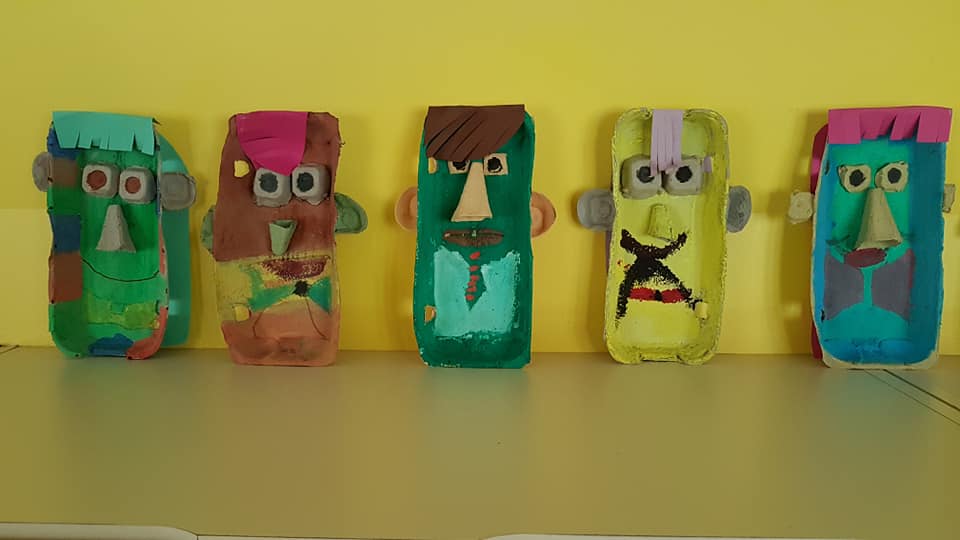 Potrebuješ škatlo od jajc, škarje , lepilo, barvni papir, flumastre. Pokrov od jajc okrasiš z barvnim papirjem, izdelaš oči, nos, usta ter  ga pobarvaš. OTROCI KUHAJOZa konec pa še  recept, ki ga lahko naredijo otroci s pomočjo odraslih…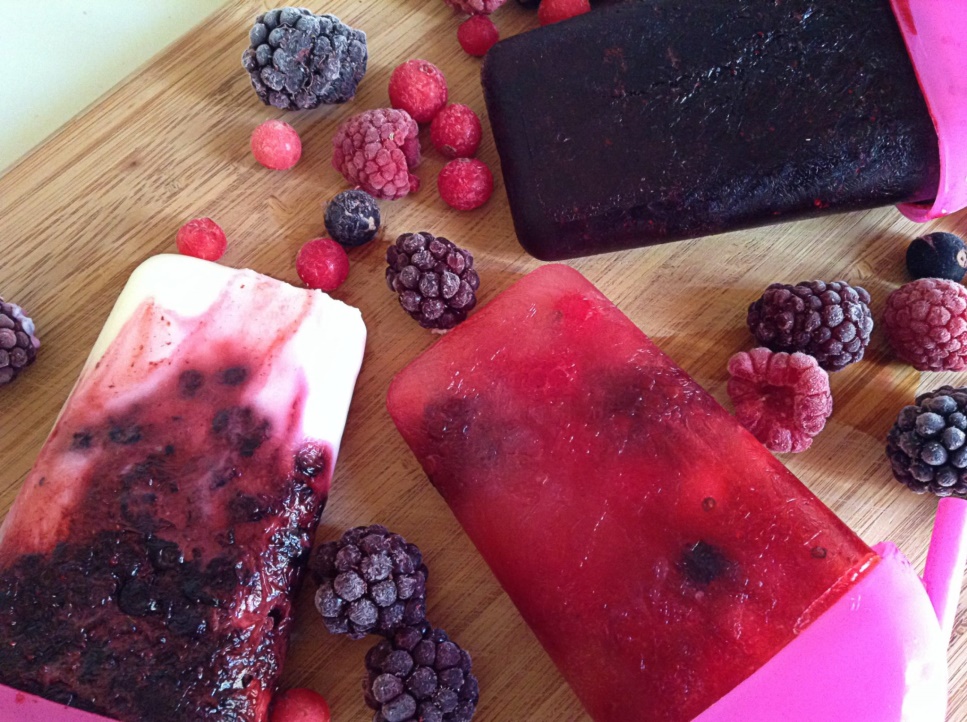 RECIKLIRANA KUHARIJANajvečkrat nam ostane kakšno jabolko ali pa banane, ki zelo hitro porjavijo. Banane velikokrat zmeljemo kar v shake, iz jabolk pa pripravimo kompot ali pa jih karameliziramo in pojemo ob sladoledu. TUKAJ PA SO SLADOLEDNE LUČKEZa 6-8 lučk potrebujemo:– 1 kg starih jabolk– sok ene limone/limete– sadje po izbiri (ni treba, da je sveže!)/jogurt– sladkor/sirup/medJabolka zmiksajte in iz zmletih jabolk iztisnite sok. Ožamite limono in jo dodajte v jabolčni sok. Dodajte sadje po izbiri (banane, jagode, borovnice, kiwi, ananas….), ki ga lahko zmiksate ali pa samo narežete. Dodajte sladilo (priporočam, da uporabite zelo malo sladila, saj so sadne lučke hitro presladke. Mogoče ena majhna žlička, ki pa jo dobro vmešajte, da ne bo ostala samo na enem mestu). Vse skupaj vlijete v modelčke za lučke in postavite v zamrzovalnik. Čez nekaj ur lahko uživate v osvežilnih sladolednih lučkah. Dober tek!Uživajte z otroki v ustvarjanju, prosim pa vas za kakšno fotografijo, če boste uspeli kaj narediti.VELIKO SE SMEJTE, IGRAJTE, DELAJTE ZA ŠOLO IN USTVARJAJTE TER OSTANITE ZDRAVI!VESELE VELIKONOČNE PRAZNIKE!Lep pozdrav,Aleksandra Pogorevčnik